PROPOZÍCIE
Kordícky Extrém
6. ročník
Bodované podujatie Marathon BB Tour 2018
Bodované podujatie Marathon BB miniTour 2018  . 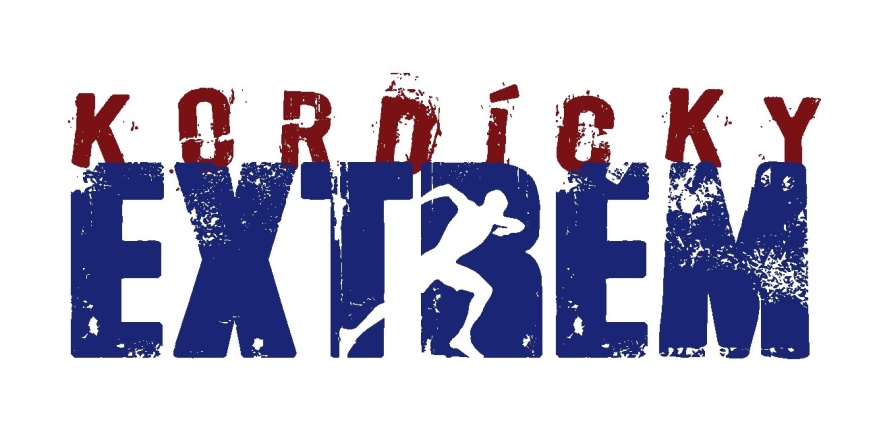 
Všeobecné informácie:Organizátor: Marathon Banska Bystrica, s.r.o., www.marathonbb.com
Zvolenská cesta 14, 974 05 Banská Bystrica, +421918 555 080, 917 555508, info@marathonbb.com
Hlavní partneri: Koval a spol. s r.o., Obec Kordíky
Miesto konania:		Obec Kordíky, Banská Bystrica, Slovensko
Dátum Konania:		21.7.2018, sobota

Registrácia:			on-line do 19.7.2018 na www.marathonbbtour.sk
				osobne 20.7.2018, Europa SC, Banská Bystrica od 16:00 do 19:00
				osobne 21.7.2018od 7:00 do 9:30 v budove OÚ
Prezentácia, 
vyzdvihnutie čísiel:		osobne 20.7.2018, Europa SC, Banská Bystrica od 16:00 do 19:00
				osobne 21.7.2018od 7:00 do 9:30 v budove OÚ
Upozornenie: 			Presun štartovného na inú osobu je možný najneskôr 20.7.2018 osobne
				na prezentácii v Europa SC. V deň pretekov už presun nie je možný.

Klub verných:			Do tohto klubu patrí 22 účastníkov, ktorí boli zatiaľ na všetkých ročníkoch
				Kordíckeho extrému. Títo účastníci budú štartovať so špeciálnym číslom. 
				Zoznam účastníkov v Klube verných je na stránke www.marathonbbtour.sk

Meranie časov:			Časy budú merané pomocou čipov, bez elektronického čipu nemôže 						byť výkon ohodnotený a zapísaný

Šatne a úschovňa:		Možnosť prezlečenia a uloženia vecí bude v miestnosti priamo na OÚ
				Kordíky. Šatňa bude strážená a veci budú vydané iba po preukázaní sa
				štartovým číslom.
WC:				V priestoroch štartu a cieľa budú mobilné WC
Zdravotná služba:		V priestore štartu a cieľa, takisto na tratiach bude k dispozícii zdravotná služba
Poistenie:			Všetci účastníci sú povinní zabezpečiť si individuálne zdravotné
				poistenie. Organizátor nepreberá zodpovednosť za škody na majetku
				alebo na zdraví súvisiace s cestou, pobytom a s účasťou pretekárov 
				na podujatí. Každý účastník štartuje na vlastnú zodpovednosť.

Výsledky:			Vyhlásenie výsledkov a dekorovanie víťazov bude o 12:00. Výhercov 
				bude dekorovať starosta obce Kordíky. Oficiálne výsledky	
				budú dostupné po skončení podujatia a na internetovej stránke
				www.marathonbbtour.sk, pretekári budú zoradení podľa času od 
				štartového výstrelu po prekročenie cieľa

Žrebovanie o ceny:		Žrebovanie o hodnotné ceny bude o 12:20 ihneď po vyhlásení
				výsledkov. Do žrebovania sú zaradení všetci účastníci všetkých behov, ktorí dobehli
				do cieľa, okrem Behu Chrústov, spolu aj so všetkými dobrovoľníkmi 

Účastnícka medaila:		POZOR! Účastnícku medailu garantujeme prvým 800 prihláseným
				vo všetkých behoch!Beh Chrústov
Beh na 200m
Nebodovaná kategória Marathon BB Tour 2018:

Trať:				200m – krátky úsek po asfaltovej ceste 100m od štartu a späť
				Beh je určený pre deti predškolského veku do 5 rokov vrátane(roč. 2018-2013).
				Deti, ktoré v priebehu roka 2018 dovŕšia vek 6 rokov (roč. 2012 a menej)
				spadajú do vyššej vekovej kategórie a behu chrústov sa zúčastniť nemôžu.

Štart:				21.7.2018, OÚ Kordíky												8:45 – štart dievčat
				9:00 – štart chlapcov

Cieľ:				OÚ Kordíky

Registrácia:			osobne 21.7.2018 od 7:00 do 8:45 v budove OÚ

Kategórie:			Bez kategórií, je možné bežať / kráčať najmenším v sprievode
				rodičov, je možné dieťa niesť bez nároku navíťazstvo, je možné štartovať každému

Štartovné:			0 €

Odmeny:			Pamätné štartové číslo
				Pamätná medaila po prebehnutí cieľom
				Účastnícky diplom, darčeky od partnerov
				Sladká zdravá odmenaBeh na 800m
Bodovaná kategória Marathon BB miniTour 2018:

Trať:				800m – zaujímavý okruh dedinou a okolitou prírodou. Štart a cieľ je priamo
				pri OÚ Kordíky, poľná cesta, spevnený turistický chodník, lesná cesta.
				Táto trať je určená výlučne pre deti od 6 do 10 rokov (roč. 2012-2008).					Pri všetkých účastníkoch je potrebný podpísaný súhlas oprávneného zástupcu.
				Mladší ani starší účastníci sa behu zúčastniť nemôžu.

Štart:				21.7.2018 o 9:20, OÚ Kordíky
Cieľ:				OÚ Kordíky

Kategórie:			P – Chlapci od 6 do 7 rokov vrátane (rok narodenia 2011 a 2012)
				R – Dievčatá od 6 do 7 rokov vrátane (rok narodenia 2011 a 2012)
				S – Chlapci od 8 do 10 rokov vrátane (rok narodenia 2008 až 2010)
				T – Dievčatá od 8 do 10 rokov vrátane (rok narodenia 2008 až 2010)

Štartovné:			5 € pri zaplatení prevodom do 19.7.2018
				7 € pri zaplatení osobne 20.7.2018, Europa SC, Banská Bystrica
				7 € pri zaplatení osobne v deň podujatia 21.7.2018
Upozornenie: 			Zaplatené štartovné sa späť nevracia ani nepresúvana ďalší ročník!

Štartovné zahŕňa:		Pamätné štartové číslo s nevratným čipom s grafikou podujatia
				Pamätná medaila po dobehnutí do cieľa v časovom limite
				Meranie času a medzičasov
				Šatne na prezlečenie a uschovanie osobných vecí
				Masáže v stane SZŠ
				Zdravotná služba na trati a v cieli
				Občerstvenie na trati
				Občerstvenie v cieli a cieľový servis
				Jedlo
				On-line výsledková listina
				Informačný servis – zasielanie informácií k podujatiu na e-mailovú
				adresu účastníka
				možnosť vyhrať exkluzívne ceny v záverečnom žrebovaní

Odmeny:			Prvé tri dievčatá a prví traja chlapci vo všetkých kategóriách
				získajú diplom a vecné ceny od partnerov.

Beh na 4 200m
Nebodovaná kategória Marathon BB Tour 2018:

Trať:				4 200m – krásny okruh s klesaním v prvej polovici až k Hotelu Lesák, 
				kde je otočka a späť stúpanie do cieľa. Štart a cieľ je priamo pri OÚ Kordíky,
				poľná cesta, spevnený turistický chodník, lesná cesta.
				Táto trať je určená výlučne pre hobby bežcov, začínajúcich bežcov a deti od 11				do 15 rokov(roč. 2007-2003). Pri účastníkoch do 15 rokov 
				vrátane je potrebný podpísaný súhlas oprávnenéhozástupcu.
				Žiadame výkonnostných bežcov, aby si vybrali inú trať.

Štart:				21.7.2018 o 10:05, OÚ Kordíky
Cieľ:				OÚ Kordíky

Maximálny účastnícky limit:	300 účastníkov

Kategórie:			F – Chlapci od 11 do 15 rokov vrátane(rok narodenia 2003 a 2007)
				G – Dievčatá od 11 do 15 rokov vrátane (rok narodenia 2003 a 2007)
				H – Muži do 39 rokov vrátane(rok narodenia 1979 až 2002)
				I – Ženy do 39 rokov vrátane(rok narodenia 1979 až 2002)
				J – Muži od 40 rokov (rok narodenia 1978 a starší)
				K – Ženy od 40 rokov (rok narodenia 1978 a staršie)

Štartovné:			7 € pri zaplatení prevodom do 19.7.2018
				10 € pri zaplatení osobne 20.7.2018, Europa SC, Banská Bystrica
				10 € pri zaplatení osobne v deň podujatia 21.7.2018
Upozornenie: 			Zaplatené štartovné sa späť nevracia ani nepresúvana ďalší ročník!

Štartovné zahŕňa:		Pamätné štartové číslo s nevratným čipom s grafikou podujatia
				Pamätná medaila po dobehnutí do cieľa v časovom limite
				Meranie času a medzičasov
				Šatne na prezlečenie a uschovanie osobných vecí
				Masáže v stane SZŠ
				Zdravotná služba na trati a v cieli
				Občerstvenie na trati
				Občerstvenie v cieli a cieľový servis
				Jedlo
				On-line výsledková listina
				Informačný servis – zasielanie informácií k podujatiu na e-mailovú
				adresu účastníka
				možnosť vyhrať exkluzívne ceny v záverečnom žrebovaní

Odmeny:			Prvé tri ženy a prví traja muži vo všetkých kategóriách
				získajú diplom a vecné ceny od partnerov.


Beh na 11 400m
Bodovaná kategória Marathon BB Tour 2018:

Trať:				11 400m – malebný okruh so štartom a cieľom pri OÚ Kordíky, smerom po zvážnici
                                                         do obce Králiky a späť, poľná cesta, spevnený turistický chodník, lesná cesta

Štart:				21.7.2018 o 10:00, OÚ Kordíky
Cieľ:				OÚ Kordíky

Maximálny účastnícky limit:	300 účastníkov

Občerstvovacia stanica:		voda na 7 200m Králiky, 10 500m pri Hoteli Lesák

Vek:				od 16 rokov

Kategórie muži:			A – Muži do 29 rokov vrátane (rok narodenia 1989 a mladší)
				B – Muži do 39 rokov vrátane (rok narodenia 1979 až 1988)
				C – Muži do 49 rokov vrátane (rok narodenia 1969 až 1978)
				D – Muži do 59 rokov vrátane (rok narodenia 1959 až 1968)
				E – Muži od 60 rokov (rok narodenia 1958 a starší)
Kategórie ženy:			A – Ženy do 29 rokov vrátane (rok narodenia 1989 a mladšie)
				B – Ženy do 39 rokov vrátane (rok narodenia 1979 až 1988)
				C – Ženy do 49 rokov vrátane (rok narodenia 1969 až 1978)
				D – Ženy do 59 rokov vrátane (rok narodenia 1959 až 1968)
				E – Ženy od 60 rokov (rok narodenia 1958a staršie)

Štartovné:			10 € pri zaplatení prevodom do 19.7.2018
				15 € pri zaplatení osobne 20.7.2018, Europa SC, Banská Bystrica
				15 € pri zaplatení osobne v deň podujatia 21.7.2018
Upozornenie: 			Zaplatené štartovné sa späť nevracia ani nepresúvana ďalší ročník!
								
Štartovné zahŕňa:		Pamätné štartové číslo s nevratným čipom s grafikou podujatia
				Pamätná medaila po dobehnutí do cieľa v časovom limite
				Meranie času a medzičasov
				Šatne na prezlečenie a uschovanie osobných vecí
				Masáže v stane SZŠ
				Zdravotná služba na trati a v cieli
				Občerstvenie na trati
				Občerstvenie v cieli a cieľový servis
				Jedlo
				On-line výsledková listina
				Informačný servis – zasielanie informácií k podujatiu na e-mailovú
				adresu účastníka
				možnosť vyhrať exkluzívne ceny v záverečnom žrebovaní

Odmeny:			Prví traja muži a prvé tri ženy v každej kategórií získajú vecné ceny.
				Prví traja muži a prvé tri ženy v absolútnom poradí získajú finančné ceny:
				1. miesto – 50 EUR
				2. miesto – 40 EUR 
				3. miesto – 30 EUR
	
Prekonanie traťového
rekordu:			Finančná odmena za prekonanie traťového rekordu:
				50 EUR	
				44:32 Dušan Krajčovič (2013)
				51:33 Alena Procházková (2013)Beh na 26 120m
Bodovaná kategória Marathon BB Tour 2018:

Trať:				26 120m – náročný okruh so štartom a cieľom pri OÚ Kordíky, vedie
				cez chatársku oblasť po stúpaní smerom na Ištvánku, ďalej po hrebeni 
				Kremnických vrchov smerom na Skalku, pokračuje na Zlatú studňu,
				až na Tri Kríže 14 750m, kde je občerstvovacia stanica a zároveň kontrola
				pretekárov s časovým limitom 2:30!! Účastník, ktorý neprebehne 
				týmto úsekom do 11:00, bude zastavený a v doprovode stiahnutý 
				z trate k lyžiarskemu vleku na Králikoch a následne odvezený do miesta
				štartu pri OÚ Kordíky.  Trať pokračuje zvážnicou na lyžiarsky vlek
				na Králikoch, kde sa pri strelnici pripája na trať hlavnej kategórie
				a pokračuje cez občerstvovaciu stanicu na 21 800m a 24 000m pri Hoteli 
				Lesák a dobieha do cieľa stúpaním do obce Kordíky.
				Každý účastník musí mať so sebou min. 0,5l vody!!!
Občerstvenie:			14,7km – voda, ionty, banány, čokoláda, piškóty
				21,8km – voda, ionty, banány, čokoláda, piškóty
				24km –voda, ionty, banány, čokoláda, piškóty

Štart:				21.7.2018 o 8:30, OÚ Kordíky
Cieľ:				OÚ Kordíky

Maximálny účastnícky limit:	250 účastníkov

Vek:				od 18 rokov

Kategórie:			L – Muži do 39 rokov vrátane (rok narodenia 1979 a mladší)
				M – Muži od 40 rokov (rok narodenia 1978 a starší)
				N – Ženy do 39 rokov vrátane (rok narodenia 1979a mladšie)
				O – Ženy od 40 rokov (rok narodenia 1978 a starší)

Štartovné:			10 € pri zaplatení prevodom do 19.7.2018
				15 € pri zaplatení osobne 20.7.2018, Europa SC, Banská Bystrica
				15 € pri zaplatení osobne v deň podujatia 21.7.2018
Upozornenie: 			Zaplatené štartovné sa späť nevracia ani nepresúvana ďalší ročník!

Štartovné zahŕňa:		Pamätné štartové číslo s nevratným čipom s grafikou podujatia
				Pamätná medaila po dobehnutí do cieľa v časovom limite
				Meranie času a medzičasov
				Šatne na prezlečenie a uschovanie osobných vecí
				Masáže v stane SZŠ
				Zdravotná služba na trati a v cieli
				Občerstvenie na trati
				Občerstvenie v cieli a cieľový servis
				Jedlo
				On-line výsledková listina
				Informačný servis – zasielanie informácií k podujatiu na e-mailovú
				adresu účastníka
				možnosť vyhrať exkluzívne ceny v záverečnom žrebovaní

Odmeny:			Prví traja muži a prvé tri ženy v každej kategórií získajú vecné ceny.
				Prví traja muži a prvé tri ženy v absolútnom poradí získajú finančné ceny:
				1. miesto – 50 EUR
				2. miesto – 40 EUR 
				3. miesto – 30 EUR
	
Prekonanie traťového
rekordu:			Finančná odmena za prekonanie traťového rekordu:
				50 EUR	
				2:06:16 Dušan Krajčovič (2014)
				2:26:47 Petra Fašungová (2016)
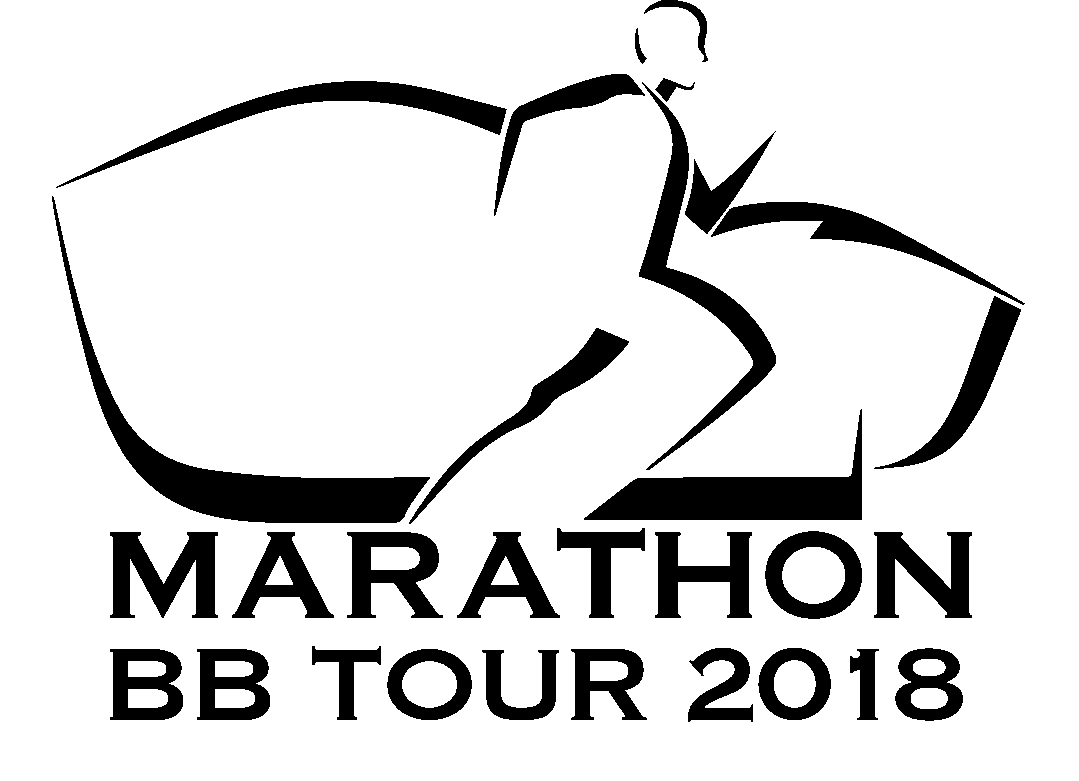 www.marathonbbtour.sk